Odgałęźnik redukcyjny z uszczelnieniem pierścieniem tocznym 45° ABS 150-100Opakowanie jednostkowe: 1 sztukaAsortyment: K
Numer artykułu: 0055.0428Producent: MAICO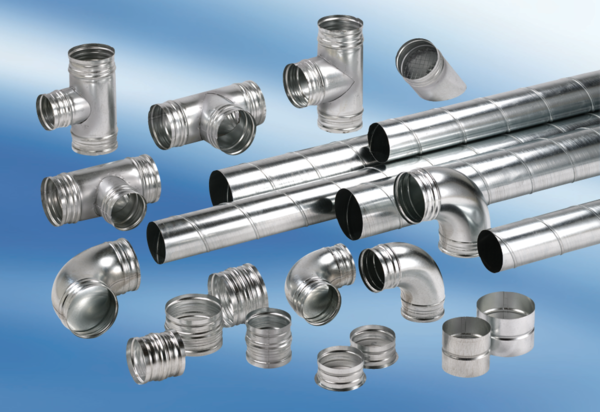 